Эко-шоу «Мы друзья природы!»Осенний праздник .Действующие лица:Ведущая,Осень, старичок-лесовичок, тетушка Слякоть; белочки, Горох, Свекла, Капуста, Редиска, Морковь, Помидор, Лук, Картошка, Баклажан — дети. Зал празднично украшен в осеннем стиле. Под звуки вальса вбегают дети.Ведущая:Здравствуйте ребята! Сегодня вы увидите экологическое праздничное шоу «Мы друзья природы»Друзья природы: Веселый маляр наугад,
Разбрызгал чудесные краски,
И леса осенний наряд
Нас манит, как добрая сказка.1-й ребенок: А где же Осень, не поймем,
Что ж к нам она не входит?
Наверное с дождем вдвоем.
Все красоту наводит?2-й ребенок: Хотелось ей позолотить
Березы, липы, клены.
Чтоб ничего не пропустить,
Закрасить цвет зеленый.входит в зал Осень.Осень: Вы обо мне? Как рада я!
Поклон вам до земли, друзья.
Ну, здравствуйте! 
И к вам на праздник я пришла,
Хотя дела не отпускали,
Но все же время я нашла.Осень: В нашем зале мы устроим
Настоящий листопад.
Пусть закружатся листочки
И летят, летят, летят.(разбрасывает листья)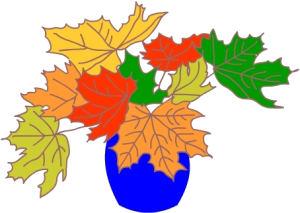 Слякоть и брызгает детей водой.Тетушка Слякоть: Я на праздник торопилась,
Вот так славно нарядилась.
Смогу вас развеселить,
Очень щедро одарить.Осень: Дорогая гостья, очень странно
Вы себя ведете на празднике у нас.
Чувствую я, что-то тут неладно – 
Прекратите брызгать воду на ребят.Тетушка Слякоть: Ой-ой-ой! Скажите-ка на милость,
Ну немного сырость развела.
И чему ж ты, Осень, удивилась,
Дождик ты, наверно, не ждала?
Важной стала? Зазнаешься?
То-то скоро посмеешься. 
(В сторону)
Осень надо проучить,
В лес скорее утащить.Берет Осень за руку и сердито уводит ее.Ведущая: Милая Осень, тебя мы спасем
И снова на праздник к себе позовем.
Мы в лес не боимся идти за тобой,
Пойдемте, ребята, тропинкой лесной.А с собою мы возьмем хорошую, веселую песенку.(Про жука)Поиграем в игру «Можно- нельзя»Я буду читать что можно и что нельзя делать в лесу, а вы на ответ можно – хлопаете, а на ответ нельзя- топаете.Ломать деревья и ветки –нельзя топаютСажать больше деревьев- можно хлопаемХодить и топтать на лугах цветы-нельзя топаютХодить только по тропинкам- можно хлопаютРвать большие букеты цветов- нельзя топаютЛюбоваться ими- можно хлопаютОставлять мусор в лесу- нельзя топаютСобрать мусор в яму и закопать- можно хлопаютРазжигать костры в лесу- нельзя топаютВ лесу шуметь- нельзя топаютВедущая:Посмотрите , старичок,Старичок-лесовичок!Он сидит и молчит,Очень, очень крепко спит…Ну-ка хлопнем веселейПусть проснется поскорей!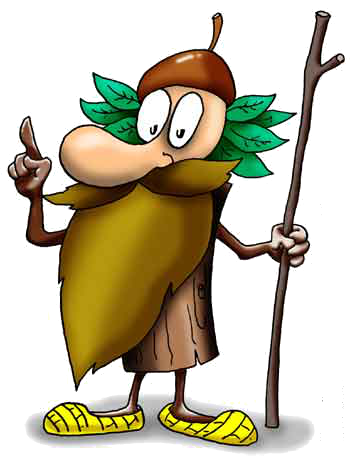 Старичок-лесовичок:Это кто в лесу гуляет?Это кто мне спать мешает?Вы не мишки . не зайчата.Ну-ка, кто же вы?Дети: ребята!Старичок-лесовичок:Я веселый старичок,
Старичок-лесовичок.
Со зверями я дружу,
Лес и поле сторожу.
В чаще леса я живу,
Не во сне, а наяву.А в лесу- то что вам надо?Друзья природы:мы друзья природыдрузья – лесовичкиприроду охраняеми всех мы призываемприроду береги!Друзья природы:- осень, дедушка пришлаИ планета ожилаДрузья природы: Мы совсем не хотели нарушать покой леса, но у нас беда: тетушка Слякоть пришла к нам на праздник и забрала с собой Осень в лес, а мы так хотели с ней повеселиться, поиграть.Старичок-лесовичок: Ох, уж эта тетушка Слякоть, вечно от нее холод, да сырость. Я вам помогу найти Осень, если вы отгадаете мои загадки.Загадки: Русская красавица,Всем нам очень нравится.Бела она, стройна,Одежда зелена (Береза)Осень тихая настанет,Дивным дерево то станет,Листья –звезды яркиеЗолотые, жаркие(клен)Что за дерево такоеУгощает снегирей?Снег стоит, трещат морозы,Ну а ягоды вкусней(рябина)Старичок-лесовичок: Молодцы! Все справились с моим заданием. Лесовичок:По тропинке в лес вбежали красоту вы увядалипосмотри кака краса береги наши леса!Вспомните пословицу:Много леса- не губиМало леса – берегиНету леса- посади!Что мы сажаем , сажая леса?Мачты и реи -держать паруса,
Рубку и палубу,ребра и киль -
Странствовать по морю
В бурю и штиль.

Что мы сажаем,СажаяЛеса?Радиомачты – ловить голоса,Стол, за которым мы будем писать,
Ручку,Линейку,Пенал И тетрадь.

Что мы сажаем,СажаяЛеса?Легкие крылья летать в небесаДом и качели, челнок и скамьюИ деревянную лошадь мою.
Что мы сажаем, сажая леса?Чащу,Где бродятБарсук и лиса.
Чащу,Где белкаСкрывает бельчат,
Чащу,Где пестрыеДятлыСтучат.

Что мы сажаем,СажаяЛеса?
Лист,На которыйЛожится роса,
воздух для легких ,влагу,И тень, -
Вот, что сажаемВ сегодняшний день. (Выбегает белочка)Старичок-лесовичок: А вот и белочка-резвушка! Не видела ли Осень-красавицу?Белочка : Нет! Осень я не видела.Может, с нею что случилось?
Видно, Осень заблудилась!Эхо лесное спросить я могу?Ау,ау,ау(детиговорят)Куда это листья лесные пропалиОпали, опали, опали(дети)Травы лесные , где вы? Не вижу…Ниже, ниже, ниже…(дети говорят)Цветы луговые, а вы что пропали?Завяли, завяли,завяли…(дети говорят)Птички-певички, давно ли вы пели?Они улетели , они улетели(дети говорят)Лягушки и раки куда подевались?Они закопались, они закопались…(дети)Белки и зайцы, про вас мы не знаем.Мы шубки меняем, меняем, меняем(дети говорят)Так чтоже случилось, мы тебя спросим?Пришла сюда осень, осень, осень.. (дети говорят)Старичок-лесовичок: А сейчас, я вам расскажу правдивую историю.Довольно много лет назад
В одной деревне милой
Был огород, а рядом сад.
Росли в нем груши, сливы.
И фрукты с овощами там
Под солнцем созревали.
Давно вы их узнали.
Как были овощи дружны,
На грядках веселились.
Но вот заспорили они,
И все переменилось.Под музыку “Камаринская” выбегают Горох, Свекла, Капуста, редиска, Морковь, Помидор, Лук, Картошка, Баклажан.Горошек:Хоть я маленький совсем,
Но полезен людям всем
Сладенький мальчишка.Свекла: Вот так хвастунишка.
Я полезнее тебя,
Нужна свекла для борща
И для винегрета.
Слаще свеклы нету.Капуста: Ты, свекла, помолчи,
Из капусты варят щи.
А какие вкусные
Пироги капустные!Морковь: Если часто есть морковку,
Будешь сильным, будешь ловким.
Витамином “А” известна,
Людям многим я полезна.Помидор: Ты, Морковка, несешь бред.
Помидору равных нет.
Ты попробуй сок томатный,
Витаминный он, приятный.Картошка: Возражаю я тебе,
Каждый день я на столе.
Очень людям я нужна,
Хоть и с виду так скромна.Лук: Вы встретите меня везде,
В салате, соусе, борще
Я блюду каждому дружок,
Простой зелененький лучок!Баклажан: Синебокий баклажан
Хорошо известен вам.
Из меня вкусна икра…
Прекратит наш спор она.Старичок-лесовичок:Тише, тише, не шумите,
Лучше нам вы помогите.
Осень где-то потерялась,
Заблудилась, испугалась.
Вы не видели ее?Овощи:  Сейчас мы песенку споем.
Осень быстро мы найдем. Песня “Урожайная” Может Осень услышит песенку и придет к нам.Звучит музыка, выбегает тетушка Слякоть.Тетушка Слякоть: Ах, вы уже и в лес пришли? Зря стараетесь. Не найти вам Осень золотую, не пытайтесь, я ее дождем намочила, листопадом закружила.Ведущая: (обращаясь к детям):Что же делать, как же быть?
Нужно Слякоть проучить.
Вы, ребятки, выручайте,
Злую непогоду заболтайте.Старичок-лесовичок: Ладно, тетушка Слякоть, мы уйдем, но только если отгадаешь наши загадки.Тетушка Слякоть: Ничего проще не бывает, загадывайте, сейчас я их быстро разгадаю.Дети загадывают загадки. Слякоть не может их отгадать.Тетушка Слякоть:Битву всю я проиграла,
Ни одной не отгадала.
Уговор должна держать,
Придется Осень вам отдать.Осень (выходит): Спасибо, милые мои друзья,
Так счастлива и благодарна я.Ведущая: Осень, милая, садись!
С нами пой и веселись.
Старичок-лесовичок: Ну, а мне пора прощаться,
В лес осенний возвращаться.
вы хорошие друзьяУбедился в этом я.Лес вы мой оберегайтеПро меня не забывайтеВам желаю я добраДо свиданья , мне пора!Друзья природы:Для природы мы друзьяПраздник здесь прошел незряНаш клуб открыт уж второй годВсех желающих он ждет.Дел у на не перечестьНо одно сегодня естьПризываем всех мы васВ этот день и в этот часВсем задуматься о томЧто земля наш общий домПрироду надо охранятьИ деревья всем сажать!Ведущая:И сегодня мы для вас Начинаем наш показПредставляем  коллекцию одежды «Наряд лесной планеты»:………………Песня «Мы друзья природы»